Publicado en Sevilla el 12/11/2019 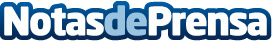 Sevilla continúa su crecimiento turísticoLa capital hispalense bate récords de cifras con un 5% más de turistas respecto a 2018Datos de contacto:Hotel Ribera de Triana954268000Nota de prensa publicada en: https://www.notasdeprensa.es/sevilla-continua-su-crecimiento-turistico_1 Categorias: Viaje Andalucia Turismo Restauración http://www.notasdeprensa.es